СОВЕТ ДЕПУТАТОВАлександровского сельского поселенияМонастырщинского района Смоленской областиРЕШЕНИЕ   от 14 ноября   2016 года                № 17В соответствии с п.2 ст.22 Устава муниципального образования Александровского сельского поселения Монастырщинского района Смоленской области Совет депутатов Александровского сельского поселения Монастырщинского района Смоленской областиРЕШИЛ:     Внести в решение Совета депутатов Александровского сельского поселения Монастырщинского района Смоленской области от 28.12.2015 г. № 20 «О бюджете Александровского сельского поселения Монастырщинского района Смоленской области на 2016 год» в редакции решения от 01.08.2016 №11  следующие изменения:1.В пункте 1 подпункте 1 слова «в сумме 3 941,9 тыс. рублей» заменить словами «в сумме 4 291,9 тыс. рубле»;2.В пункте 1 подпункте 2 слова «в сумме 4 341,9 тыс. рублей» заменить словами «в сумме 4 891,9 тыс. рублей»;3.В пункте 1 подпункте 3  слова « в сумме 400,0 тыс. рублей», «составляет 26,0  процентов» заменить соответственно словами «в сумме 600,0 тыс. рублей» и «составляет 31,89 процентов»;   4 . Приложение 1 изложить в следующей редакции (прилагается);       5. Приложение 5 изложить в следующей редакции (прилагается);       6. Приложение 7 изложить в следующей редакции (прилагается); 7. Приложение 8 изложить в следующей редакции (прилагается); 8. Приложение 9 изложить в следующей редакции (прилагается);       9. Приложение 10 изложить в следующей редакции (прилагается);     10.  Приложение 11 изложить в следующей редакции (прилагается);     11.  Настоящее решение вступает в силу после его подписания  и подлежит официальному  опубликованию  в печатном средстве массовой информации «Александровский вестник» Александровского сельского поселения  Монастырщинского районам Смоленской области.Глава муниципального образованияАлександровского сельского поселения                                     Монастырщинского района                                                          Смоленской области                                                                           Т.И. СтатуеваПОЯСНИТЕЛЬНАЯ  ЗАПИСКАК решению Совета депутатов Александровского сельского поселения Монастырщинского  района Смоленской области  «О бюджете Александровского сельского поселения Монастырщинского района Смоленской области на 2016год» от 28.12.2015г. № 20 в редакции решения от 01.08.2016 №11    Внесение изменений в решение Совета депутатов Александровского сельского поселения «О бюджете Александровского сельского поселения Монастырщинского района Смоленской области на 2016год» от 28.12.2015г. № 20  в редакции решения  от 01.08.2016 №11 обусловлено изменениями  основных характеристик бюджета (объём доходов, объём расходов, дефицит бюджета). ДоходыОбъём доходов  по состоянию на 01.08.2016 года составляет 3 941 900 рублей +  350 000 рублей  =  4 291 900 рублей         Из них :  Собственные доходы                                                              +350  000 рублей     1 531 300 рублей +350 000 рублей =1 881 300 рублей    в том числе: - доходы от уплаты акцизов на дизельное топливо, подлежащие распределению  между бюджетами субъектов Российской  Федерации и местными  бюджетами с учетом установленных  дифференцированных нормативов отчислений в местные бюджеты (100 103 0223001 0000 110)  + 100 000 рублей, - доходы от уплаты акцизов на автомобильный бензин, подлежащие распределению  между бюджетами субъектов Российской  Федерации и местными  бюджетами с учетом установленных  дифференцированных нормативов отчислений в местные бюджеты (100 103 0225001 0000 110)  + 250 000 рублей,РасходыОбъём расходов по состоянию на 01.08.2016 составляет 4 341 900 рублей +550 000 рублей = 4 891 900 рублей                                                    Дефицит Дефицит бюджета по состоянию на 01.08.2016  составляет 400 000 рублей + 200 000 рублей=600 000 рублейИсточники погашения дефицита  бюджета - остатки собственных средств  бюджета  по состоянию  на 01.01.2016 года.Источники финансирования дефицита бюджета Александровского сельского поселения Монастырщинского района Смоленской области на 2016 год                                                                                                                      (рублей)                       О внесении изменений в решение Советадепутатов Александровского сельского поселения Монастырщинского района Смоленской области от 28.12.2015г. №20«О бюджете Александровского сельского поселения Монастырщинского района Смоленской области на 2016 год» в редакции решения от 01.08.2016 № 11Код расходаСумма (руб.)Примечание0102 7610000140 120+18 825 Увеличение бюджетных ассигнований  на оплату взносов  в ПФР за 2015 г0103 7530000140 120+ 9 000Увеличение бюджетных ассигнований  в связи с увеличением МРОТ0104 0110100140 240+2 106,07Перераспределение  бюджетных ассигнований  0104 0110100140 850+ 276,93Увеличение бюджетных ассигнований  на оплату  налогов0502 0320121280 240+14 319Увеличение бюджетных ассигнований  на оплату счета за ремонт водопровода0502 0320121290 240+177Увеличение бюджетных ассигнований  на оплату счета за обслуживание газопровода  0503 0340120340 240   -43 036,25Уменьшение бюджетных ассигнований 0503 04Я0221320 240     -1 860Уменьшение бюджетных ассигнований  на оплату  счета  за газовый счетчик0503 0340120340 853    + 192,25Увеличение бюджетных ассигнований на оплату  пени за электроэнергию   0409 02Я0120200240  + 550 000 Увеличение бюджетных ассигнований на оплату счетов   по ремонту и содержанию  улично- дорожной сети поселения  Итого +550 000,00Приложение 1к решению Совета депутатов Александровского сельского поселения Монастырщинского района Смоленской области «О бюджете Александровского  сельского поселения Монастырщинского района Смоленской области на 2016 год», в редакции решения от 01.08.2016 №11 КодНаименование кода группы, подгруппы, статьи, вида источника финансирования дефицитов бюджетов, кода классификации операций сектора государственного управления, относящихся к источникам финансирования дефицитов бюджетов Сумма 01 00 00 00 00 0000 000Источники внутреннего финансирования дефицита бюджета 600 00001 05 00 00 00 0000 000Изменение остатков на счетах по учету средств бюджета600 00001 05 00 00 00 0000 500Увеличение остатков средств бюджетов-4 291 90001 05 02 01 00 0000 510Увеличение прочих остатков денежных средств бюджетов- 4 291 90001 05 02 01 10 0000 510Увеличение прочих остатков денежных средств бюджетов сельских поселений- 4 291 90001 05 00 00 00  0000 600 Уменьшение остатков средств бюджетов4 891 90001 05 02 01 00 0000 610Уменьшение прочих остатков денежных средств бюджетов4 891 900 01 05 02 01 10 0000 610Уменьшение прочих остатков денежных средств бюджетов сельских поселений4 891 900Приложение 5к решению Совета депутатовк решению Совета депутатовАлександровского сельского поселенияАлександровского сельского поселенияМонастырщинского района Смоленской областиМонастырщинского района Смоленской области"О бюджете Александровского сельского"О бюджете Александровского сельского поселения Монастырщинского района поселения Монастырщинского районаСмоленской области на 2016 год" в редакции решения от 01.08.2016 №11 Смоленской области на 2016 год" в редакции решения от 01.08.2016 №11 Прогнозируемые доходы бюджетаАлександровского сельского поселения Монастырщинского района Смоленской области, за исключением безвозмездных поступлений, на 2016 годПрогнозируемые доходы бюджетаАлександровского сельского поселения Монастырщинского района Смоленской области, за исключением безвозмездных поступлений, на 2016 годПрогнозируемые доходы бюджетаАлександровского сельского поселения Монастырщинского района Смоленской области, за исключением безвозмездных поступлений, на 2016 год(рублей)КодНаименование кода дохода бюджетаСумма1231 00 00000 00 0000 000Налоговые и неналоговые доходы1 881 300  1 01 00000 00 0000 000Налоги на прибыль, доходы269 300  1 01 02000 01 0000 110Налог на доходы физических лиц269 300  1 01 02010 01 0000 110Налог на доходы физических лиц с доходов,источником которых является налоговыфй агент, за исключением доходов, в отношении которых исчисление и уплата налога осуществляется в соответствии со статьями 227,227.1  и 228 Налоговогокодекса Российской Федерации269 300  1 03 00000 00 0000 000Налоги на товары (работы, услуги), реализуемые на территории Российской Федерации1 374 800  1 03 02000 01 0000 110Акцызы по подакцизным товарам (продукции), производимым на территории Российской Федерации1 374 800  1 05 00000 00 0000 000Налоги на совокупный доход40 300  1 05 03000 01 0000 110Единый сельскохозяйственный налог40 300  1 05 03010 01 0000 110Единый сельскохозяйственный налог40 300  1 06 00000 00 0000 000Налоги на имущество180 500  1 06 01000 00 0000 110Налог на имущество физических лиц41 300  1 06 01030 10 0000 110Налог на имущество физических лиц, взимаемый по ставкам, применяемым к объектам налогообложения, расположенным в границах сельских поселений41 300  1 06 06000 00 0000 110Земельный налог139 200  1 06 06030 03 0000 110Земельный налог с организаций4 000  1 06 06033 10 0000 110Земельный налог с организаций, обладающих земельным участком, расположенным в границах сельских поселений4 000  1 06 06040 00 0000 110 Земельный налог с физических лиц135 200  1 06 06043 10 0000 110 Земельный налог с физических лиц, обладающих земельным участком, расположенным в границах сельских поселений135 200  1 11 00000 00 0000 000Доходы от использования имущества находящегося в государственной и муниципальной собственности16 400  1 11 05000 00 0000 120Доходы, получаемые в виде арендной либо иной платы за передачу в возвозмездное 16 400  пользование государственного и муниципального имущества (за исключением имущества бюджетных и автономных учреждений, а также имущества государственных и муниципальных унитарных предприятий, в том числе казенных)1 11 05030 00 0000 120Доходы от сдачи в аренду имущества, находящегося в оперативном управлении органов государственной власти, органов местного самоуправления, государственных внебюджетных фондов и созданных16 400  ими учреждений (за исключением имущества бюджетных и автономных учреждений)1 11 05035 10 0000 120Доходы от сдачи в аренду имущества, находящегося в оперативном управление органов управления сельских поселений и созданных ими учреждений (за исключением имущества муниципальных бюджетных и автономных учреждений)16 400  1 13 00000 00 0000 000Доходы от оказания платных услуг( работ) и компенсации затрат государства0  1 13 01000 00 0000 130Доходы от оказания платных услуг  (работ)0  1 13 01995 10 0000 130Прочие дохорды от оказания платных услуг (работ0 получателями средств бюджетов сельских поселений0  1 13 02000 00 0000 130Доходы от компесации затрат госкдарства0  1 13 02995 10 0000 130Прочие доходы от компенсации  затрат бюджетов сельских поселений0  1 14 00000 00 0000 000Доходы от продажи материальных и нематериальных активов0  1 14 02000 000 0000 000Доходы от реализации имущества, находящегося в государственной и муниципальной собственности (за исключением движимого имущества бюджетных и автономных учреждений, также имущества 0  государственных и муниципальных унитарных предприятий, в том числе казенных)1 1402052 10 0000 410Доходы от реализации имущества, находящегося в оперативном управлении учреждений, находящихся в ведении органов управления сельских поселений (за исключением имущества муниципальных бюджетных и автономных учреждений), в части реализации основных0  средств по указанному имуществу1 14 02052 10 0000 440Доходы от реализации имущества, находящегося в оперативном управлении учреждений, находящихся в ведении органов управления сельских поселений (за исключением имущества муниципальных бюджетных и автономных учреждений), в части реализации 0  материальных запасов по указанному имуществу1 16 00000 00 0000 000Штрафы, санкции, возмещение ущерба0  1 1651000 02 0000 140Денежные взыскания (штрафы), установленные законами  субъектов Российской Федерации за несоблюдение муниципальных правовых актов1 16 51040 02 0000 140Денежные взыскания (штрафы), установленные законами  субъектов 0  Российской Федерации за несоблюдение муниципальных правовых актов, зачисляемые в бюджеты поселений1 16 90000 00 0000 140Прочие поступления от денежных взысканий (штрафов) и иных сумм в возмещение ущерба0  1 16 90050 10 0000 140Прочие поступления от денежных взысканий (штрафов) и иных сумм в возмещение ущерба, зачисляемые в бюджеты сельских поселений0  1 17 00000 00 0000 000Прочие неналоговые доходы0  1 17 0100 00 0000 180Невыясненные поступления0  1 17 01050 10 0000 180Невыясненные поступления, зачисляемые в бюджеты сельских поселений0  1 17 05000 00 0000 180Прочие неналоговые доходы0  1 17 05050 10 0000 180Прочие неналоговые доходы бюджетов сельских поселений0  Приложение 7Приложение 7Приложение 7Приложение 7к решению Совета депутатовк решению Совета депутатовк решению Совета депутатовк решению Совета депутатовк решению Совета депутатовАлександровского сельского поселенияАлександровского сельского поселенияАлександровского сельского поселенияАлександровского сельского поселенияАлександровского сельского поселенияМонастырщинского района СмоленскойМонастырщинского района СмоленскойМонастырщинского района СмоленскойМонастырщинского района СмоленскойМонастырщинского района Смоленскойобласти "О бюджете Александровскогообласти "О бюджете Александровскогообласти "О бюджете Александровскогообласти "О бюджете Александровскогообласти "О бюджете Александровскогосельского поселения Монастырщинскогосельского поселения Монастырщинскогосельского поселения Монастырщинскогосельского поселения Монастырщинскогосельского поселения Монастырщинскогорайона Смоленской области на 2016 год " в редакции решения от 01.08.2016 №11района Смоленской области на 2016 год " в редакции решения от 01.08.2016 №11района Смоленской области на 2016 год " в редакции решения от 01.08.2016 №11района Смоленской области на 2016 год " в редакции решения от 01.08.2016 №11района Смоленской области на 2016 год " в редакции решения от 01.08.2016 №11Распределение бюджетных  ассигнований по разделам, подразделям, целевым статьям (муниципальным программам и непрограмным направлениям деятельности), группам и подгруппам видов расходов классификации расходов бюджетов на 2016 годРаспределение бюджетных  ассигнований по разделам, подразделям, целевым статьям (муниципальным программам и непрограмным направлениям деятельности), группам и подгруппам видов расходов классификации расходов бюджетов на 2016 годРаспределение бюджетных  ассигнований по разделам, подразделям, целевым статьям (муниципальным программам и непрограмным направлениям деятельности), группам и подгруппам видов расходов классификации расходов бюджетов на 2016 годРаспределение бюджетных  ассигнований по разделам, подразделям, целевым статьям (муниципальным программам и непрограмным направлениям деятельности), группам и подгруппам видов расходов классификации расходов бюджетов на 2016 годРаспределение бюджетных  ассигнований по разделам, подразделям, целевым статьям (муниципальным программам и непрограмным направлениям деятельности), группам и подгруппам видов расходов классификации расходов бюджетов на 2016 годРаспределение бюджетных  ассигнований по разделам, подразделям, целевым статьям (муниципальным программам и непрограмным направлениям деятельности), группам и подгруппам видов расходов классификации расходов бюджетов на 2016 год(рублей)Наименование РазделПодразделЦелевая статья расходовВид расходовСуммаОбщегосударственные вопросы012 420 608,00Функционирование высшего должностного лица субъекта Российской Федерации и муниципального образования0102483 525,00Обеспечение деятельности Администрации муниципального образования010276 0 00 00000483 525,00Высшее должностное лицо010276 1 00 00000483 525,00Расходы на обеспечение функций органов местного самоуправления010276 1 00 00140483 525,00Расходы на выплаты персоналу в целях обеспечения выполнения функций государственными (муниципальными) органами, казенными учреждениями, органами управления государственными внебюджетными фондами010276 1 00 00140100483 525,00Расходы на выплаты персоналу государственных (муниципальных) органов010276 1 00 00140120483 525,00Функционирование законодательных (представительных) органов государственной власти и представительных органов муниципальных образований010383 400,00Обеспечение деятельности представительного органа муниципального образования010375 0 00 0000083 400,00Депутаты представительного органа муниципального образования010375 3 00 0000083 400,00Расходы на обеспечение функций органов местного самоуправления010375 3 00 0014083 400,00Расходы на выплаты персоналу в целях обеспечения выполнения функций государственными (муниципальными) органами, казенными учреждениями, органами управления государственными внебюджетными фондами010375 3 00 0014010083 400,00Расходы на выплаты персоналу государственных (муниципальных) органов010375 3 00 0014012083 400,00Функционирование Правительства Российской Федерации, высших исполнительных органов государственной власти субъектов Российской Федерации, местных администраций01041 833 113,00Муниципальная программа «Создание условий для эффективного управления муниципальным образованием Александровским сельским поселением Монастырщинского района Смоленской области на 2014-2020годы010401 0 00 000001 815 383,00Обеспечивающая подпрограмма "Эффективное выполнение полномочий органом местного самоуправления муниципального образования"010401 1 00 000001 815 383,00Основное мероприятие "Обеспечение организационных условий для реализации муниципальной программы"010401 1 01 000001 815 383,00Расходы на обеспечение функций органов местного самоуправления010401 1 01 001401 815 383,00Расходы на выплаты персоналу в целях обеспечения выполнения функций государственными (муниципальными) органами, казенными учреждениями, органами управления государственными внебюджетными фондами010401 1 01 001401001 319 200,00Расходы на выплаты персоналу государственных (муниципальных) органов010401 1 01 001401201 319 200,00Закупка товаров, работ и услуг для государственных (муниципальных) нужд010401 1 01 00140200451 906,07Иные закупки товаров, работ и услуг для государственных (муниципальных) нужд010401 1 01 00140240451 906,07Иные бюджетные ассигнования010401 1 01 0014080044 276,93Уплата налогов, сборов и иных платежей010401 1 01 0014085044 276,93 Резервный фонд Администрации  муниципального образования010478 0 00 2888016 730,00Расходы за счет средств резервного фонда Администрации муниципального образования010478 0 00 2888016 730,00Закупка товаров, работ и услуг для государственных (муниципальных) нужд010478 0 00 2888020016 730,00Иные закупки товаров, работ и услуг для государственных (муниципальных) нужд010478 0 00 2888024016 730,00Муниципальная программа «Энергосбережение и повышение энергетической эффективности Александровского сельского поселения Монастырщинского района Смоленской области» на 2016-2020 годы010404 0 00 000001 000,00Основное мероприятие "Энергосбережение и повышение энергетической эффективности в административных зданиях"010404 Я 01 000001 000,00Модернизация систем освещения административных зданий с установкой энергосберегающих светильников и заменой ламп на более экономичные010404 Я 01 213101 000,00Закупка товаров, работ и услуг для государственных (муниципальных) нужд010404 Я 01 213102001 000,00Иные закупки товаров, работ и услуг для государственных (муниципальных) нужд010404 Я 01 213102401 000,00Обеспечение деятельности финансовых, налоговых и таможенных органов и органов финансового (финансово-бюджетного) надзора010617 300,00Обеспечение деятельности контрольно-ревизионной комиссии муниципального образования010677 0 00 0000017 300,00Контрольно-ревизионная комиссия муниципального образования010677 1 00 0000017 300,00Иные межбюджетные трансферты за счет средств Александровского сельского поселения010677 1 00 П092117 300,00Межбюджетные трансферты010677 1 00 П092150017 300,00Иные межбюджетные трансферты010677 1 00 П092154017 300,00Резервные фонды01113 270,00Резервный фонд Администрации муниципального образования011178 0 00 000003 270,00Расходы за счет средств резервного фонда Администрации муниципального образования011178 0 00 288803 270,00Иные бюджетные ассигнования011178 0 00 288808003 270,00Резервные средства011178 0 00 288808703 270,00Национальная оборона0267 300,00Мобилизационная и вневойсковая подготовка020367 300,00Непрограммные расходы органов местного самоуправления020398 0 00 0000067 300,00Прочие расходы за счет межбюджетных трансфертов других уровней020398  1 00 0000067 300,00Субвенции на осуществление первичного воинского учета на территориях, где отсутствуют военные комиссариаты020398 1 00 5118067 300,00Расходы на выплаты персоналу в целях обеспечения выполнения функций государственными (муниципальными) органами, казенными учреждениями, органами управления государственными внебюджетными фондами020398 1 00 5118010034 379,00Расходы на выплаты персоналу государственных (муниципальных) органов020398 1 00 5118012034 379,00Закупка товаров, работ и услуг для государственных (муниципальных) нужд020398 1 00 5118020032 921,00Иные закупки товаров, работ и услуг для государственных (муниципальных) нужд020398 1 00 5118024032 921,00Национальная экономика041 976 800,00Транпорт04082 000,00Муниципальная программа «Развитие и содержание автомобильных дорог местного значения и улично-дорожной сети Александровского сельского поселения Монастырщинского района Смоленской области» на 2014-2020 годы040802 0 00 000002 000,00Основное мероприятие "Создание условий для обеспечения транспортного обслуживания населения на территории муниципального образования"040802 Я 02 000002 000,00Субсидии на возмещение затрат связанных с пассажирскими перевозками040802 Я 02 602702 000,00Иные бюджетные ассигнования040802 Я 02 602708002 000,00Субсидии юридическим лицам (кроме  некоммерческих организаций), индивидуальным предпринимателям,  физическим лицам-производителям товаров, работ, услуг040802 Я 02 602708102 000,00Дорожное хозяйство (дорожные фонды)04091 974 800,00Муниципальная программа «Развитие и содержание автомобильных дорог местного значения и улично-дорожной сети Александровского сельского поселения Монастырщинского района Смоленской области» на 2014-2020 годы040902 0 00 000001 974 800,00Основное мероприятие "Улучшение транспортно-эксплуатационных качеств автомобильных дорог местного значения и улично-дорожной сети муниципального образования"040902 Я 01 000001 974 800,00Расходы за счет средств дорожного фонда 040902 Я 01 202001 974 800,00Закупка товаров, работ и услуг для государственных (муниципальных) нужд040902 Я 01 202002001 974 800,00Иные закупки товаров, работ и услуг для государственных (муниципальных) нужд040902 Я 01 202002401 974 800,00Жилищно-коммунальное хозяйство05427 192,00Жилищное хозяйство050111 500,00Муниципальная программа «Создание условий для обеспечения качественными услугами ЖКХ и благоустройство территории муниципального образования Александровского сельского поселения Монастырщинского района Смоленской области» на 2014-2020 годы050103 0 00 0000011 500,00Подпрограмма "Капитальный и текущий ремонт муниципального жилищного фонда муниципального образования"050103 1 00 0000011 500,00Основное мероприятие "Улучшение качества муниципального жилищного фонда"050103 1 01 0000011 500,00Расходы на текущий и капитальный ремонт муниципального жилищного фонда050103 1 01 203101 786,00Закупка товаров, работ и услуг для государственных (муниципальных) нужд050103 1 01 203102001 786,00Иные закупки товаров, работ и услуг для государственных (муниципальных) нужд050103 1 01 203102401 786,00Расходы для оплаты взносов на капитальный ремонт общего имущества многоквартирных жилых домов050103 1 01 203209 714,00Закупка товаров, работ и услуг для государственных (муниципальных) нужд050103 1 01 203202009 714,00Иные закупки товаров, работ и услуг для государственных (муниципальных) нужд050103 1 01 203202409 714,00Коммунальное хозяйство0502160 396,00Муниципальная программа «Создание условий для обеспечения качественными услугами ЖКХ и благоустройство территории муниципального образования Александровского сельского поселения Монастырщинского района Смоленской области» на 2014-2020 годы050203 0 00 00000160 396,00Подпрограмма «Комплексное развитие систем коммунальной инфраструктуры муниципального образования»050203 2 00 00000160 396,00Основное мероприятие "Создание условий для устойчивого развития систем коммунальной инфраструктуры муниципального образования"050203 2 01 00000160 396,00Расходы на строительство, содержание, обслуживание и ремонт водопроводных сетей муниципального образования050203 2 01 21280155 219,00Закупка товаров, работ и услуг для государственных (муниципальных) нужд050203 2 01 21280200155 219,00Иные закупки товаров, работ и услуг для государственных (муниципальных) нужд050203 2 01 21280240155 219,00Расходы на строительство, содержание, обслуживание и ремонт сетей газопровода муниципального образования050203 2 01 212905 177,00Закупка товаров, работ и услуг для государственных (муниципальных) нужд050203 2 01 212902005 177,00Иные закупки товаров, работ и услуг для государственных (муниципальных) нужд050203 2 01 212902405 177,00Благоустройство0503255 296,00Муниципальная программа «Создание условий для обеспечения качественными услугами ЖКХ и благоустройство территории муниципального образования Александровского сельского поселения Монастырщинского района Смоленской области» на 2014-2020 годы050303 0 00 00000253 156,00Подпрограмма «Благоустройство территории муниципального образования» 050303 3 00 0000015 249,00Основное мероприяти"Повышение уровня комфортности и условий для проживания населения на территории муниципального образования"050303 3 01 0000015 249,00Расходы на проведение мероприятий в области благоустройства050303 3 01 2033015 249,00Закупка товаров, работ и услуг для государственных (муниципальных) нужд050303 3 01 2033020015 249,00Иные закупки товаров, работ и услуг для государственных (муниципальных) нужд050303 3 01 2033024015 249,00Подпрограмма «Содержание, ремонт и реконструкция сетей наружного уличного освещения на территории муниципального образования» 050303 4 00 00000237 907,00Основное мероприятие "Создание условий для комфортного проживания жителей муниципального образования"050303 4 01 00000237 907,00Расходы на проведение мероприятий в области уличного освещения050303 4 01 20340237 907,00Закупка товаров, работ и услуг для государственных (муниципальных) нужд050303 4 01 20340200237 714,75Иные закупки товаров, работ и услуг для государственных (муниципальных) нужд050303 4 01 20340240237 714,75Иные бюджетные ассигнования050303 4 01 20340800192,25Уплата налогов, сборов и иных платежей050303 4 01 20340850192,25Муниципальная программа «Энергосбережение и повышение энергетической эффективности Александровского сельского поселения Монастырщинского района Смоленской области» на 2016-2020 годы050304 0 00 000002 140,00Основное мероприятие "Энергосбережение и повышение энергетической эффективности систем уличного освещения"050304 Я 02 000002 140,00Модернизация систем уличного освещения с заменой ламп на более экономичные050304 Я 02 213202 140,00Закупка товаров, работ и услуг для государственных (муниципальных) нужд050304 Я 02 213202002 140,00Иные закупки товаров, работ и услуг для государственных (муниципальных) нужд050304 Я 02 213202402 140,00Приложение 8Приложение 8к решению Совета депутатовк решению Совета депутатовк решению Совета депутатовАлександровского сельского поселенияАлександровского сельского поселенияАлександровского сельского поселенияМонастырщинского района  СмоленскойМонастырщинского района  СмоленскойМонастырщинского района  Смоленскойобласти "О бюджете Александровскогообласти "О бюджете Александровскогообласти "О бюджете Александровскогосельского поселения Монастырщинского сельского поселения Монастырщинского сельского поселения Монастырщинского района Смоленской области на 2016 год" в редакции решения от 01.08.2016 №11района Смоленской области на 2016 год" в редакции решения от 01.08.2016 №11района Смоленской области на 2016 год" в редакции решения от 01.08.2016 №11Распределение бюджетных ассигнований по целевым статьям (муниципальным программам и непрограмным направлениям деятельности), группам (группам и подгруппам) видов расходов классификации расходов бюджетов на 2016 годРаспределение бюджетных ассигнований по целевым статьям (муниципальным программам и непрограмным направлениям деятельности), группам (группам и подгруппам) видов расходов классификации расходов бюджетов на 2016 годРаспределение бюджетных ассигнований по целевым статьям (муниципальным программам и непрограмным направлениям деятельности), группам (группам и подгруппам) видов расходов классификации расходов бюджетов на 2016 годРаспределение бюджетных ассигнований по целевым статьям (муниципальным программам и непрограмным направлениям деятельности), группам (группам и подгруппам) видов расходов классификации расходов бюджетов на 2016 год(рублей)Наименование Целевая статья расходовВид расходовСУММА1234Муниципальная программа «Создание условий для эффективного управления муниципальным образованием Александровским сельским поселением Монастырщинского района Смоленской области на 2014-2020 годы01 0 00 000001 815 383,00Обеспечивающая подпрограмма "Эффективное выполнение полномочий органом местного самоуправления муниципального образования"01 1 00 000001 815 383,00Основное мероприятие "Обеспечение организационных условий для реализации муниципальной программы"01 1 01 000001 815 383,00Расходы на обеспечение функций органов местного самоуправления01 1 01 001401 815 383,00Расходы на выплаты персоналу в целях обеспечения выполнения функций государственными (муниципальными) органами, казенными учреждениями, органами управления государственными внебюджетными фондами01 1 01 001401001 319 200,00Расходы на выплаты персоналу государственных (муниципальных) органов01 1 01 001401201 319 200,00Закупка товаров, работ и услуг для государственных (муниципальных) нужд01 1 01 00140200451 906,07Иные закупки товаров, работ и услуг для государственных (муниципальных) нужд01 1 01 00140240451 906,07Иные бюджетные ассигнования01 1 01 0014080044 276,93Уплата налогов, сборов и иных платежей01 1 01 0014085044 276,93Муниципальная программа «Развитие и содержание автомобильных дорог местного значения и улично-дорожной сети Александровского сельского поселения Монастырщинского района Смоленской области» на 2014-2020 годы02 0 00 000001 976 800,00Основное мероприятие "Улучшение транспортно-эксплуатационных качеств автомобильных дорог местного значения и улично-дорожной сети муниципального образования"02 Я 01 000001 974 800,00Расходы за счет средств дорожного фонда02 Я 01 202001 974 800,00Закупка товаров, работ и услуг для государственных (муниципальных) нужд02 Я 01 202002001 974 800,00Иные закупки товаров, работ и услуг для государственных (муниципальных) нужд02 Я 01 202002401 974 800,00Расходы за счет собственных средств поселения02 Я 01 202101 974 800,00Закупка товаров, работ и услуг для государственных (муниципальных) нужд02 Я 01 202102001 974 800,00Иные закупки товаров, работ и услуг для государственных (муниципальных) нужд02 Я 01 202102401 974 800,00Основное мероприятие "Создание условий для обеспечения транспортного обслуживания населения на территории муниципального образования"02 Я 02 000002 000,00Субсидии на возмещение затрат связанных с пассажирскими перевозками02 Я 02 602702 000,00Иные бюджетные ассигнования02 Я 02 602708002 000,00Субсидии юридическим лицам (кроме некоммерческих организаций), индивидуальным предпринимателям, физическим лицам-производителям товаров, работ, услуг02 Я 02 602708102 000,00Муниципальная программа «Создание условий для обеспечения качественными услугами ЖКХ и благоустройство территории муниципального образования Александровского сельского поселения Монастырщинского района Смоленской области» на 2014-2020 годы03 0 00 00000425 052,00Подпрограмма "Капитальный и текущий ремонт муниципального жилищного фонда муниципального образования"03 1 00 0000011 500,00Основное мероприятие "Улучшение качества муниципального жилищного фонда"03 1 01 0000011 500,00Расходы на текущий и капитальный ремонт муниципального жилищного фонда03 1 01 203101 786,00Закупка товаров, работ и услуг для государственных (муниципальных) нужд03 1 01 203102001 786,00Иные закупки товаров, работ и услуг для государственных (муниципальных) нужд03 1 01 203102401 786,00Расходы для оплаты взносов на капитальный ремонт общего имущества многоквартирных жилых домов03 1 01 203209 714,00Закупка товаров, работ и услуг для государственных (муниципальных) нужд03 1 01 203202009 714,00Иные закупки товаров, работ и услуг для государственных (муниципальных) нужд03 1 01 203202409 714,00Подпрограмма «Комплексное развитие систем коммунальной инфраструктуры муниципального образования»03 2 00 00000160 396,00Основное мероприятие "Создание условий для устойчивого развития систем коммунальной инфраструктуры муниципального образования"03 2 01 00000160 396,00Расходы на строительство, содержание, обслуживание и ремонт водопроводных сетей муниципального образования03 2 01 21280155 219,00Закупка товаров, работ и услуг для государственных (муниципальных) нужд03 2 01 21280200155 219,00Иные закупки товаров, работ и услуг для государственных (муниципальных) нужд03 2 01 21280240155 219,00Расходы на строительство, содержание, обслуживание и ремонт сетей газопровода муниципального образования03 2 01 212905 177,00Закупка товаров, работ и услуг для государственных (муниципальных) нужд03 2 01 212902005 177,00Иные закупки товаров, работ и услуг для государственных (муниципальных) нужд03 2 01 212902405 177,00Подпрограмма «Благоустройство территории муниципального образования» 03 3 00 0000015 249,00Основное мероприяти"Повышение уровня комфортности и условий для проживания населения на территории муниципального образования"03 3 01 0000015 249,00Расходы на проведение мероприятий в области благоустройства03 3 01 2033015 249,00Закупка товаров, работ и услуг для государственных (муниципальных) нужд03 3 01 2033020015 249,00Иные закупки товаров, работ и услуг для государственных (муниципальных) нужд03 3 01 2033024015 249,00Подпрограмма «Содержание, ремонт и реконструкция сетей наружного уличного освещения на территории муниципального образования» 03 4 00 00000237 907,00Основное мероприятие "Создание условий для комфортного проживания жителей муниципального образования"03 4 01 00000237 907,00Расходы на проведение мероприятий в области уличного освещения03 4 01 20340237 907,00Закупка товаров, работ и услуг для государственных (муниципальных) нужд03 4 01 20340200237 714,75Иные закупки товаров, работ и услуг для государственных (муниципальных) нужд03 4 01 20340240237 714,75Иные бюджетные ассигнования03 4 01 20340800192,25Уплата налогов, сборов и иных платежей03 4 01 20340850192,25Муниципальная программа «Энергосбережение и повышение энергетической эффективности Александровского сельского поселения Монастырщинского района Смоленской области» на 2016-2020 годы04 0 00 000003 140,00Основное мероприятие "Энергосбережение и повышение энергетической эффективности в административных зданиях"04 Я 01 000001 000,00Модернизация систем освещения административных зданий с установкой энергосберегающих светильников и заменой ламп на более экономичные04 Я 01 213101 000,00Закупка товаров, работ и услуг для государственных (муниципальных) нужд04 Я 01 213102001 000,00Иные закупки товаров, работ и услуг для государственных (муниципальных) нужд04 Я 01 213102401 000,00Основное мероприятие "Энергосбережение и повышение энергетической эффективности систем уличного освещения"04 Я 02 000002 140,00Модернизация систем уличного освещения с заменой ламп на более экономичные04 Я 02 213202 140,00Закупка товаров, работ и услуг для государственных (муниципальных) нужд04 Я 02 213202002 140,00Иные закупки товаров, работ и услуг для государственных (муниципальных) нужд04 Я 02 213202402 140,00Обеспечение деятельности представительного органа муниципального образования75 0 00 0000083 400,00Депутаты представительного органа муниципального образования75 3 00 0000083 400,00Расходы на обеспечение функций органов местного самоуправления75 3 00 0014083 400,00Расходы на выплаты персоналу в целях обеспечения выполнения функций государственными (муниципальными) органами, казенными учреждениями, органами управления государственными внебюджетными фондами75 3 00 0014010083 400,00Расходы на выплаты персоналу государственных (муниципальных) органов75 3 00 0014012083 400,00Обеспечение деятельности Администрации муниципального образования76 0 00 00000483 525,00Высшее должностное лицо76 1 00 00000483 525,00Расходы на обеспечение функций органов местного самоуправления76 1 00 00140483 525,00Расходы на выплаты персоналу в целях обеспечения выполнения функций государственными (муниципальными) органами, казенными учреждениями, органами управления государственными внебюджетными фондами76 1 00 00140100483 525,00Расходы на выплаты персоналу государственных (муниципальных) органов76 1 00 00140120483 525,00Обеспечение деятельности контрольно-ревизионной комиссии муниципального образования77 0 00 0000017 300,00Контрольно-ревизионная комиссия муниципального образования77 1 00 0000017 300,00Иные межбюджетные трансферты за счет средств Александровского сельского поселения77 1 00 П092117 300,00Межбюджетные трансферты77 1 00 П092150017 300,00Иные межбюджетные трансферты77 1 00 П092154017 300,00Резервный фонд Администрации муниципального образования78 0 00 0000020 000,00Расходы за счет средств резервного фонда Администрации муниципального образования78 0 00 2888016 730,00Закупка товаров, работ и услуг для государственных (муниципальных) нужд78 0 00 2888020016 730,00Иные закупки товаров, работ и услуг для государственных (муниципальных) нужд78 0 00 2888024016 730,00Расходы за счет средств резервного фонда Администрации муниципального образования78 0 00 288803 270,00Иные бюджетные ассигнования78 0 00 288808003 270,00Резервные средства78 0 00 288808703 270,00Непрограммные расходы органов местного самоуправления98 0 00 0000067 300,00Прочие расходы за счет межбюджетных трансфертов других уровней98 1 00 0000067 300,00Субвенции на осуществление первичного воинского учета на территориях где отсутствуют военные комиссариаты98 1 00 5118067 300,00Расходы на выплаты персоналу в целях обеспечения выполнения функций государственными (муниципальными) органами, казенными учреждениями, органами управления государственными внебюджетными фондами98 1 00 5118010034 379,00Расходы на выплаты персоналу государственных (муниципальных) органов98 1 00 5118012034 379,00Закупка товаров, работ и услуг для государственных (муниципальных) нужд98 1 00 5118020032 921,00Иные закупки товаров, работ и услуг для государственных (муниципальных) нужд98 1 00 5118024032 921,00Приложение 9Приложение 9Приложение 9Приложение 9к решению Совета депутатовк решению Совета депутатовк решению Совета депутатовк решению Совета депутатовк решению Совета депутатовАлександровского сельского поселенияАлександровского сельского поселенияАлександровского сельского поселенияАлександровского сельского поселенияАлександровского сельского поселенияМонастырщинского района СмоленскойМонастырщинского района СмоленскойМонастырщинского района СмоленскойМонастырщинского района СмоленскойМонастырщинского района Смоленскойобласти "О бюджете Александровскогообласти "О бюджете Александровскогообласти "О бюджете Александровскогообласти "О бюджете Александровскогообласти "О бюджете Александровскогосельского поселения Монастырщинскогосельского поселения Монастырщинскогосельского поселения Монастырщинскогосельского поселения Монастырщинскогосельского поселения Монастырщинскогорайона Смоленской области на 2016 год " в редакции решения  от 01.08.2016 №11района Смоленской области на 2016 год " в редакции решения  от 01.08.2016 №11района Смоленской области на 2016 год " в редакции решения  от 01.08.2016 №11района Смоленской области на 2016 год " в редакции решения  от 01.08.2016 №11района Смоленской области на 2016 год " в редакции решения  от 01.08.2016 №11Ведомственная структура расходов бюджетаВедомственная структура расходов бюджетаВедомственная структура расходов бюджетаВедомственная структура расходов бюджетаВедомственная структура расходов бюджетаВедомственная структура расходов бюджетаВедомственная структура расходов бюджетаАлександровского сельского поселения Монастырщинского Александровского сельского поселения Монастырщинского Александровского сельского поселения Монастырщинского Александровского сельского поселения Монастырщинского Александровского сельского поселения Монастырщинского Александровского сельского поселения Монастырщинского Александровского сельского поселения Монастырщинского района Смоленской области на 2016 годрайона Смоленской области на 2016 годрайона Смоленской области на 2016 годрайона Смоленской области на 2016 годрайона Смоленской области на 2016 годрайона Смоленской области на 2016 годрайона Смоленской области на 2016 год(рублей)Наименование Код главного распорядителя средств бюджета  (прямого получателя)РазделПодразделЦелевая статья расходовВид расходовСуммаАдминистрация Александровского сельского поселения9214 891 900,00Общегосударственные вопросы921012 420 608,00Функционирование высшего должностного лица субъекта Российской Федерации и муниципального образования9210102483 525,00Обеспечение деятельности Администрации муниципального образования921010276 0 00 00000483 525,00Высшее должностное лицо921010276 1 00 00000483 525,00Расходы на обеспечение функций органов местного самоуправления921010276 1 00 00140483 525,00Расходы на выплаты персоналу в целях обеспечения выполнения функций государственными (муниципальными) органами, казенными учреждениями, органами управления государственными внебюджетными фондами921010276 1 00 00140100483 525,00Расходы на выплаты персоналу государственных (муниципальных) органов921010276 1 00 00140120483 525,00Функционирование законодательных (представительных) органов государственной власти и представительных органов муниципальных образований921010383 400,00Обеспечение деятельности представительного органа муниципального образования921010375 0 00 0000083 400,00Депутаты представительного органа муниципального образования921010375 3 00 0000083 400,00Расходы на обеспечение функций органов местного самоуправления921010375 3 00 0014083 400,00Расходы на выплаты персоналу в целях обеспечения выполнения функций государственными (муниципальными) органами, казенными учреждениями, органами управления государственными внебюджетными фондами921010375 3 00 0014010083 400,00Расходы на выплаты персоналу государственных (муниципальных) органов921010375 3 00 0014012083 400,00Функционирование Правительства Российской Федерации, высших исполнительных органов государственной власти субъектов Российской Федерации, местных администраций92101041 832 113,00Муниципальная программа «Создание условий для эффективного управления муниципальным образованием Александровским сельским поселением Монастырщинского района Смоленской области на 2014-2020годы921010401 0 00 000001 815 383,00Обеспечивающая подпрограмма "Эффективное выполнение полномочий органом местного самоуправления муниципального образования"921010401 1 00 000001 815 383,00Основное мероприятие "Обеспечение организационных условий для реализации муниципальной программы"921010401 1 01 000001 815 383,00Расходы на обеспечение функций органов местного самоуправления921010401 1 01 001401 815 383,00Расходы на выплаты персоналу в целях обеспечения выполнения функций государственными (муниципальными) органами, казенными учреждениями, органами управления государственными внебюджетными фондами921010401 1 01 001401001 319 200,00Расходы на выплаты персоналу государственных (муниципальных) органов921010401 1 01 001401201 319 200,00Закупка товаров, работ и услуг для государственных (муниципальных) нужд921010401 1 01 00140200451 906,07Иные закупки товаров, работ и услуг для государственных (муниципальных) нужд921010401 1 01 00140240451 906,07Иные бюджетные ассигнования921010401 1 01 0014080044 276,93Уплата налогов, сборов и иных платежей921010401 1 01 0014085044 276,93Резервный фонд Администрации муниципального образования921010478 0 00 0000016 730,00Расходы за счет средств резервного фонда Администрации муниципального образования921010478 0 00 2888016 730,00Закупка товаров, работ и услуг для государственных (муниципальных) нужд921010478 0 00 2888020016 730,00Иные закупки товаров, работ и услуг для государственных (муниципальных) нужд921010478 0 00 2888024016 730,00Муниципальная программа «Энергосбережение и повышение энергетической эффективности Александровского сельского поселения Монастырщинского района Смоленской области» на 2016-2020 годы921010404 0 00 000001 000,00Основное мероприятие "Энергосбережение и повышение энергетической эффективности в административных зданиях"921010404 Я 01 000001 000,00Модернизация систем освещения административных зданий с установкой энергосберегающих светильников и заменой ламп на более экономичные921010404 Я 01 213101 000,00Закупка товаров, работ и услуг для государственных (муниципальных) нужд921010404 Я 01 213102001 000,00Иные закупки товаров, работ и услуг для государственных (муниципальных) нужд921010404 Я 01 213102401 000,00Обеспечение деятельности финансовых, налоговых и таможенных органов и органов финансового (финансово-бюджетного) надзора921010617 300,00Обеспечение деятельности контрольно-ревизионной комиссии муниципального образования921010677 0 00 0000017 300,00Контрольно-ревизионная комиссия муниципального образования921010677 1 00 0000017 300,00Иные межбюджетные трансферты за счет средств Александровского сельского поселения921010677 1 00 П092117 300,00Межбюджетные трансферты921010677 1 00 П092150017 300,00Иные межбюджетные трансферты921010677 1 00 П092154017 300,00Резервные фонды92101113 270,00Резервный фонд Администрации муниципального образования921011178 0 00 000003 270,00Расходы за счет средств резервного фонда Администрации муниципального образования921011178 0 00 288803 270,00Иные бюджетные ассигнования921011178 0 00 288808003 270,00Резервные средства921011178 0 00 288808703 270,00Национальная оборона9210267 300,00Мобилизационная и вневойсковая подготовка921020367 300,00Непрограммные расходы органов местного самоуправления921020398 0 00 0000067 300,00Прочие расходы за счет межбюджетных трансфертов других уровней921020398  1 00 0000067 300,00Субвенции на осуществление первичного воинского учета на территориях, где отсутствуют военные комиссариаты921020398 1 00 5118067 300,00Расходы на выплаты персоналу в целях обеспечения выполнения функций государственными (муниципальными) органами, казенными учреждениями, органами управления государственными внебюджетными фондами921020398 1 00 5118010034 379,00Расходы на выплаты персоналу государственных (муниципальных) органов921020398 1 00 5118012034 379,00Закупка товаров, работ и услуг для государственных (муниципальных) нужд921020398 1 00 5118020032 921,00Иные закупки товаров, работ и услуг для государственных (муниципальных) нужд921020398 1 00 5118024032 921,00Национальная экономика921041 976 800,00Транпорт92104082 000,00Муниципальная программа «Развитие и содержание автомобильных дорог местного значения и улично-дорожной сети Александровского сельского поселения Монастырщинского района Смоленской области» на 2014-2020 годы921040802 0 00 000002 000,00Основное мероприятие "Создание условий для обеспечения транспортного обслуживания населения на территории муниципального образования"921040802 Я 02 000002 000,00Субсидии на возмещение затрат связанных с пассажирскими перевозками921040802 Я 02 602702 000,00Иные бюджетные ассигнования921040802 Я 02 602708002 000,00Субсидии юридическим лицам (кроме  некоммерческих организаций), индивидуальным предпринимателям,  физическим лицам-производителям товаров, работ, услуг921040802 Я 02 602708102 000,00Дорожное хозяйство (дорожные фонды)92104091 974 800,00Муниципальная программа «Развитие и содержание автомобильных дорог местного значения и улично-дорожной сети Александровского сельского поселения Монастырщинского района Смоленской области» на 2014-2020 годы921040902 0 00 000001 974 800,00Основное мероприятие "Улучшение транспортно-эксплуатационных качеств автомобильных дорог местного значения и улично-дорожной сети муниципального образования"921040902 Я 01 000001 974 800,00Расходы за счет средств дорожного фонда 921040902 Я 01 202001 974 800,00Закупка товаров, работ и услуг для государственных (муниципальных) нужд921040902 Я 01 202002001 974 800,00Иные закупки товаров, работ и услуг для государственных (муниципальных) нужд921040902 Я 01 202002401 974 800,00Жилищно-коммунальное хозяйство92105427 192,00Жилищное хозяйство921050111 500,00Муниципальная программа «Создание условий для обеспечения качественными услугами ЖКХ и благоустройство территории муниципального образования Александровского сельского поселения Монастырщинского района Смоленской области» на 2014-2020 годы921050103 0 00 0000011 500,00Подпрограмма "Капитальный и текущий ремонт муниципального жилищного фонда муниципального образования"921050103 1 00 0000011 500,00Основное мероприятие "Улучшение качества муниципального жилищного фонда"921050103 1 01 0000011 500,00Расходы на текущий и капитальный ремонт муниципального жилищного фонда926050103 1 01 203101 786,00Закупка товаров, работ и услуг для государственных (муниципальных) нужд926050103 1 01 203102001 786,00Иные закупки товаров, работ и услуг для государственных (муниципальных) нужд926050103 1 01 203102401 786,00Расходы для оплаты взносов на капитальный ремонт общего имущества многоквартирных жилых домов921050103 1 01 203209 714,00Закупка товаров, работ и услуг для государственных (муниципальных) нужд921050103 1 01 203202009 714,00Иные закупки товаров, работ и услуг для государственных (муниципальных) нужд921050103 1 01 203202409 714,00Коммунальное хозяйство9210502160 396,00Муниципальная программа «Создание условий для обеспечения качественными услугами ЖКХ и благоустройство территории муниципального образования Александровского сельского поселения Монастырщинского района Смоленской области» на 2014-2020 годы921050203 0 00 00000160 396,00Подпрограмма «Комплексное развитие систем коммунальной инфраструктуры муниципального образования»921050203 2 00 00000160 396,00Основное мероприятие "Создание условий для устойчивого развития систем коммунальной инфраструктуры муниципального образования"921050203 2 01 00000160 396,00Расходы на строительство, содержание, обслуживание и ремонт водопроводных сетей муниципального образования921050203 2 01 21280155 219,00Закупка товаров, работ и услуг для государственных (муниципальных) нужд921050203 2 01 21280200155 219,00Иные закупки товаров, работ и услуг для государственных (муниципальных) нужд921050203 2 01 21280240155 219,00Расходы на строительство, содержание, обслуживание и ремонт сетей газопровода муниципального образования921050203 2 01 212905 177,00Закупка товаров, работ и услуг для государственных (муниципальных) нужд921050203 2 01 212902005 177,00Иные закупки товаров, работ и услуг для государственных (муниципальных) нужд921050203 2 01 212902405 177,00Благоустройство9210503255 296,00Муниципальная программа «Создание условий для обеспечения качественными услугами ЖКХ и благоустройство территории муниципального образования Александровского сельского поселения Монастырщинского района Смоленской области» на 2014-2020 годы921050303 0 00 00000253 156,00Подпрограмма «Благоустройство территории муниципального образования» 921050303 3 00 0000015 249,00Основное мероприяти"Повышение уровня комфортности и условий для проживания населения на территории муниципального образования"921050303 3 01 0000015 249,00Расходы на проведение мероприятий в области благоустройства921050303 3 01 2033015 249,00Закупка товаров, работ и услуг для государственных (муниципальных) нужд921050303 3 01 2033020015 249,00Иные закупки товаров, работ и услуг для государственных (муниципальных) нужд921050303 3 01 2033024015 249,00Подпрограмма «Содержание, ремонт и реконструкция сетей наружного уличного освещения на территории муниципального образования» 921050303 4 00 00000237 907,00Основное мероприятие "Создание условий для комфортного проживания жителей муниципального образования"921050303 4 01 00000237 907,00Расходы на проведение мероприятий в области уличного освещения921050303 4 01 20340237 907,00Закупка товаров, работ и услуг для государственных (муниципальных) нужд921050303 4 01 20340200237 714,75Иные закупки товаров, работ и услуг для государственных (муниципальных) нужд921050303 4 01 20340240237 714,75Иные бюджетные ассигнования921050303 4 01 20340800192,25Уплата налогов, сборов и иных платежей921050303 4 01 20340850192,25Муниципальная программа «Энергосбережение и повышение энергетической эффективности Александровского сельского поселения Монастырщинского района Смоленской области» на 2016-2020 годы921050304 0 00 000002 140,00Основное мероприятие "Энергосбережение и повышение энергетической эффективности систем уличного освещения"921050304 Я 02 000002 140,00Модернизация систем уличного освещения с заменой ламп на более экономичные921050304 Я 02 213202 140,00Закупка товаров, работ и услуг для государственных (муниципальных) нужд921050304 Я 02 213202002 140,00Иные закупки товаров, работ и услуг для государственных (муниципальных) нужд921050304 Я 02 213202402 140,00Приложение 10Приложение 10Приложение 10к решению Совета депутатовк решению Совета депутатовк решению Совета депутатовк решению Совета депутатовк решению Совета депутатовАлександровского сельского поселенияАлександровского сельского поселенияАлександровского сельского поселенияАлександровского сельского поселенияАлександровского сельского поселенияМонастырщинского района СмоленскойМонастырщинского района СмоленскойМонастырщинского района СмоленскойМонастырщинского района СмоленскойМонастырщинского района Смоленскойобласти "О бюджете Александровскогообласти "О бюджете Александровскогообласти "О бюджете Александровскогообласти "О бюджете Александровскогообласти "О бюджете Александровскогосельского поселения Монастырщинскогосельского поселения Монастырщинскогосельского поселения Монастырщинскогосельского поселения Монастырщинскогосельского поселения Монастырщинскогорайона Смоленской области на 2016 год " в редакции решения от 01.08.2016 г №11района Смоленской области на 2016 год " в редакции решения от 01.08.2016 г №11района Смоленской области на 2016 год " в редакции решения от 01.08.2016 г №11района Смоленской области на 2016 год " в редакции решения от 01.08.2016 г №11района Смоленской области на 2016 год " в редакции решения от 01.08.2016 г №11Распределение бюджетных ассигнований по муниципальным программам и непрограммным направлениям деятельности на 2016 годРаспределение бюджетных ассигнований по муниципальным программам и непрограммным направлениям деятельности на 2016 годРаспределение бюджетных ассигнований по муниципальным программам и непрограммным направлениям деятельности на 2016 годРаспределение бюджетных ассигнований по муниципальным программам и непрограммным направлениям деятельности на 2016 годРаспределение бюджетных ассигнований по муниципальным программам и непрограммным направлениям деятельности на 2016 годРаспределение бюджетных ассигнований по муниципальным программам и непрограммным направлениям деятельности на 2016 годРаспределение бюджетных ассигнований по муниципальным программам и непрограммным направлениям деятельности на 2016 год(рублей)Наименование Целевая статья расходовКод главного распорядителя средств бюджета  (прямого получателя)РазделПодразделВид расходовСуммаМуниципальная программа «Создание условий для эффективного управления муниципальным образованием  Александровским сельским поселением Монастырщинского района Смоленской области на 2014-2020годы01 0 00 000001 815 383,00Обеспечивающая подпрограмма "Эффективное выполнение полномочий органом местного самоуправления муниципального образования"01 1 00 000001 815 383,00Основное мероприятие "Обеспечение организационных условий для реализации муниципальной программы"01 1 01 000001 815 383,00Расходы на обеспечение функций органов местного самоуправления01 1 01 001401 815 383,00Администрация Александровского сельского поселения01 1 01 001409211 815 383,00Общегосударственные вопросы01 1 01 00140921011 815 383,00Функционирование Правительства Российской Федерации, высших исполнительных органов государственной власти субъектов Российской Федерации, местных администраций01 1 01 0014092101041 815 383,00Расходы на выплаты персоналу в целях обеспечения выполнения функций государственными (муниципальными) органами, казенными учреждениями, органами управления государственными внебюджетными фондами01 1 01 0014092101041001 319 200,00Расходы на выплаты персоналу государственных (муниципальных) органов01 1 01 0014092101041201 319 200,00Закупка товаров, работ и услуг для государственных (муниципальных) нужд01 1 01 001409210104200451 906,07Иные закупки товаров, работ и услуг для государственных (муниципальных) нужд01 1 01 001409210104240451 906,07Иные бюджетные ассигнования01 1 01 00140921010480044 276,93Уплата налогов, сборов и иных платежей01 1 01 00140921010485044 276,93Муниципальная программа «Развитие и содержание автомобильных дорог местного значения и улично-дорожной сети Александровского сельского поселения Монастырщинского района Смоленской области» на 2014-2020 годы02 0 00 000001 976 800,00Основное мероприятие "Улучшение транспортно-эксплуатационных качеств автомобильных дорог местного значения и улично-дорожной сети муниципального образования"02 Я 01 000001 974 800,00Расходы за счет средств дорожного фонда 02 Я 01 202001 974 800,00Администрация  Александровского сельского поселения02 Я 01 202009211 974 800,00Национальная экономика02 Я 01 20200921041 974 800,00Дорожное хозяйство (дорожные фонды)02 Я 01 2020092104091 974 800,00Закупка товаров, работ и услуг для государственных (муниципальных) нужд02 Я 01 2020092104092001 974 800,00Иные закупки товаров, работ и услуг для государственных (муниципальных) нужд02 Я 01 2020092104092401 974 800,00Основное мероприятие "Создание условий для обеспечения транспортного обслуживания населения на территории муниципального образования"02 Я 02 000002 000,00Субсидии на возмещение затрат связанных с пассажирскими перевозками02 Я 02 602702 000,00Администрация  Александровского сельского поселения02 Я 02 602709212 000,00Национальная экономика02 Я 02 60270921042 000,00Транпорт02 Я 02 6027092104082 000,00Иные бюджетные ассигнования02 Я 02 6027092104088002 000,00Субсидии юридическим лицам (кроме  некоммерческих организаций), индивидуальным предпринимателям,  физическим лицам-производителям товаров, работ, услуг02 Я 02 6027092104088102 000,00Муниципальная программа «Создание условий для обеспечения качественными услугами ЖКХ и благоустройство территории муниципального образования  Александровского сельского поселения Монастырщинского района Смоленской области» на 2014-2020 годы03 0 00 00000425 052,00Подпрограмма "Капитальный и текущий ремонт муниципального жилищного фонда муниципального образования"03 1 00 0000011 500,00Основное мероприятие "Улучшение качества муниципального жилищного фонда"03 1 01 0000011 500,00Расходы на текущий и капитальный ремонт муниципального жилищного фонда03 1 01 203101 786,00Администрация  Александровского сельского поселения03 1 01 203109261 786,00Жилищно-коммунальное хозяйство03 1 01 20310926051 786,00Жилищное хозяйство03 1 01 2031092605011 786,00Закупка товаров, работ и услуг для государственных (муниципальных) нужд03 1 01 2031092605012001 786,00Иные закупки товаров, работ и услуг для государственных (муниципальных) нужд03 1 01 2031092605012401 786,00Расходы для оплаты взносов на капитальный ремонт общего имущества многоквартирных жилых домов03 1 01 203209 714,00Администрация  Александровского сельского поселения03 1 01 203209219 714,00Жилищно-коммунальное хозяйство03 1 01 20320921059 714,00Жилищное хозяйство03 1 01 2032092105019 714,00Закупка товаров, работ и услуг для государственных (муниципальных) нужд03 1 01 2032092105012009 714,00Иные закупки товаров, работ и услуг для государственных (муниципальных) нужд03 1 01 2032092105012409 714,00Подпрограмма «Комплексное развитие систем коммунальной инфраструктуры муниципального образования»03 2 00 00000160 396,00Основное мероприятие "Создание условий для устойчивого развития систем коммунальной инфраструктуры муниципального образования"03 2 01 00000160 396,00Расходы на строительство, содержание, обслуживание и ремонт водопроводных сетей муниципального образования03 2 01 21280155 219,00Администрация Александровского сельского поселения03 2 01 21280921155 219,00Жилищно-коммунальное хозяйство03 2 01 2128092105155 219,00Коммунальное хозяйство03 2 01 212809210502155 219,00Закупка товаров, работ и услуг для государственных (муниципальных) нужд03 2 01 212809210502200155 219,00Иные закупки товаров, работ и услуг для государственных (муниципальных) нужд03 2 01 212809210502240155 219,00Расходы на строительство, содержание, обслуживание и ремонт сетей газопровода муниципального образования03 2 01 212905 177,00Администрация   Александровского сельского поселения03 2 01 212909215 177,00Жилищно-коммунальное хозяйство03 2 01 21290921055 177,00Коммунальное хозяйство03 2 01 2129092105025 177,00Закупка товаров, работ и услуг для государственных (муниципальных) нужд03 2 01 2129092105022005 177,00Иные закупки товаров, работ и услуг для государственных (муниципальных) нужд03 2 01 2129092105022405 177,00Подпрограмма «Благоустройство территории муниципального образования» 03 3 00 0000015 249,00Основное мероприяти"Повышение уровня комфортности и условий для проживания населения на территории муниципального образования"03 3 01 0000015 249,00Расходы на проведение мероприятий в области благоустройства03 3 01 2033015 249,00Администрация  Александровского сельского поселения03 3 01 2033092115 249,00Жилищно-коммунальное хозяйство03 3 01 203309210515 249,00Благоустройство03 3 01 20330921050315 249,00Закупка товаров, работ и услуг для государственных (муниципальных) нужд03 3 01 20330921050320015 249,00Иные закупки товаров, работ и услуг для государственных (муниципальных) нужд03 3 01 20330921050324015 249,00Подпрограмма «Содержание, ремонт и реконструкция сетей наружного уличного освещения на территории муниципального образования» 03 4 00 00000237 907,00Основное мероприятие "Создание условий для комфортного проживания жителей муниципального образования"03 4 01 00000237 907,00Расходы на проведение мероприятий в области уличного освещения03 4 01 20340237 907,00Администрация  Александровского сельского поселения03 4 01 20340921237 714,75Жилищно-коммунальное хозяйство03 4 01 2034092105237 714,75Благоустройство03 4 01 203409210503237 714,75Закупка товаров, работ и услуг для государственных (муниципальных) нужд03 4 01 203409210503200237 714,75Иные закупки товаров, работ и услуг для государственных (муниципальных) нужд03 4 01 203409210503240237 714,75Иные бюджетные ассигнования03 4 01 203409210503800192,25Уплата налогов, сборов и иных платежей03 4 01 203409210503850192,25Муниципальная программа «Энергосбережение и повышение энергетической эффективности Александровского сельского поселения Монастырщинского района Смоленской области» на 2016-2020 годы04 0 00 000003 140,00Основное мероприятие "Энергосбережение и повышение энергетической эффективности в административных зданиях"04 Я 01 000001 000,00Модернизация систем освещения административных зданий с установкой энергосберегающих светильников и заменой ламп на более экономичные04 Я 01 213101 000,00Администрация  Александровского сельского поселения04 Я 01 213109211 000,00Общегосударственные вопросы04 Я 01 21310921011 000,00Функционирование Правительства Российской Федерации, высших исполнительных органов государственной власти субъектов Российской Федерации, местных администраций04 Я 01 2131092101041 000,00Закупка товаров, работ и услуг для государственных (муниципальных) нужд04 Я 01 2131092101042001 000,00Иные закупки товаров, работ и услуг для государственных (муниципальных) нужд04 Я 01 2131092101042401 000,00Основное мероприятие "Энергосбережение и повышение энергетической эффективности систем уличного освещения"04 Я 02 00000921052 140,00Модернизация систем уличного освещения с заменой ламп на более экономичные04 Я 02 2132092105032 140,00Закупка товаров, работ и услуг для государственных (муниципальных) нужд04 Я 02 2132092105032002 140,00Иные закупки товаров, работ и услуг для государственных (муниципальных) нужд04 Я 02 2132092105032402 140,00Обеспечение деятельности представительного органа муниципального образования75 0 00 0000083 400,00Депутаты представительного органа муниципального образования75 3 00 0000083 400,00Расходы на обеспечение функций органов местного самоуправления75 3 00 0014083 400,00Администрация  Александровского сельского поселения75 3 00 0014092183 400,00Общегосударственные вопросы75 3 00 001409210183 400,00Функционирование законодательных (представительных) органов государственной власти и представительных органов муниципальных образований75 3 00 00140921010383 400,00Расходы на выплаты персоналу в целях обеспечения выполнения функций государственными (муниципальными) органами, казенными учреждениями, органами управления государственными внебюджетными фондами75 3 00 00140921010310083 400,00Расходы на выплаты персоналу государственных (муниципальных) органов75 3 00 00140921010312083 400,00Обеспечение деятельности Администрации муниципального образования76 0 00 00000483 525,00Высшее должностное лицо76 1 00 00000483 525,00Расходы на обеспечение функций органов местного самоуправления76 1 00 00140483 525,00Администрация  Александровского сельского поселения76 1 00 00140921483 525,00Общегосударственные вопросы76 1 00 0014092101483 525,00Функционирование высшего должностного лица субъекта Российской Федерации и муниципального образования76 1 00 001409210102483 525,00Расходы на выплаты персоналу в целях обеспечения выполнения функций государственными (муниципальными) органами, казенными учреждениями, органами управления государственными внебюджетными фондами76 1 00 001409210102100483 525,00Расходы на выплаты персоналу государственных (муниципальных) органов76 1 00 001409210102120483 525,00Обеспечение деятельности контрольно-ревизионной комиссии муниципального образования77 0 00 0000017 300,00Контрольно-ревизионная комиссия муниципального образования77 1 00 0000017 300,00Иные межбюджетные трансферты за счет средств Александровского сельского поселения77 1 00 П092117 300,00Администрация   Александровского сельского поселения77 1 00 П092192117 300,00Общегосударственные вопросы77 1 00 П09219210117 300,00Обеспечение деятельности финансовых, налоговых и таможенных органов и органов финансового (финансово-бюджетного) надзора77 1 00 П0921921010617 300,00Межбюджетные трансферты77 1 00 П0921921010650017 300,00Иные межбюджетные трансферты77 1 00 П0921921010654017 300,00Резервный фонд Администрации муниципального образования78 0 00 0000020 000,00Расходы за счет средств резервного фонда Администрации муниципального образования78 0 00 2888020 000,00Администрация  Александровского сельского поселения78 0 00 2888092120 000,00Общегосударственные вопросы78 0 00 288809210120 000,00Резервные фонды78 0 00 2888092101113 270,00Иные бюджетные ассигнования78 0 00 2888092101118003 270,00Резервные средства78 0 00 2888092101118703 270,00Расходы за счет средств резервного фонда Администрации муниципального образования78 0 00 28880921010416 730,00Закупка товаров, работ и услуг для государственных (муниципальных) нужд78 0 00 28880921010420016 730,00Иные закупки товаров, работ и услуг для государственных (муниципальных) нужд78 0 00 28880921010424016 730,00Непрограммные расходы органов местного самоуправления98 0 00 0000067 300,00Прочие расходы за счет межбюджетных трансфертов других уровней98  1 00 0000067 300,00Осуществление первичного воинского учета на территориях, где отсутствуют военные комиссариаты98 1 00 5118067 300,00Администрация  Александровского сельского поселения98 1 00 5118092167 300,00Национальная оборона98 1 00 511809210267 300,00Мобилизационная и вневойсковая подготовка98 1 00 51180921020367 300,00Расходы на выплаты персоналу в целях обеспечения выполнения функций государственными (муниципальными) органами, казенными учреждениями, органами управления государственными внебюджетными фондами98 1 00 51180921020310034 379,00Расходы на выплаты персоналу государственных (муниципальных) органов98 1 00 51180921020312034 379,00Закупка товаров, работ и услуг для государственных (муниципальных) нужд98 1 00 51180921020320032 921,00Иные закупки товаров, работ и услуг для государственных (муниципальных) нужд98 1 00 51180921020324032 921,00Приложение 11к решению Совета депутатовк решению Совета депутатовАлександровского сельского поселенияАлександровского сельского поселенияМонастырщинского района Смоленской областиМонастырщинского района Смоленской области"О бюджете Александровского сельского"О бюджете Александровского сельского поселения Монастырщинского района поселения Монастырщинского районаСмоленской области на 2016 год"  в редакции решения от 01.08.2016 №11Смоленской области на 2016 год"  в редакции решения от 01.08.2016 №11Прогнозируемый объем доходов бюджета Александровского сельского поселения Монастырщинского района Смоленской области в части доходов, установленных решением Совета депутатов Александровского сельского поселения Монастырщинского района Смоленской области от 18.08.2014г. №16 "О дорожном фонде Александровского сельского поселения Монастырщинского района Смоленской области"в 2016 годуПрогнозируемый объем доходов бюджета Александровского сельского поселения Монастырщинского района Смоленской области в части доходов, установленных решением Совета депутатов Александровского сельского поселения Монастырщинского района Смоленской области от 18.08.2014г. №16 "О дорожном фонде Александровского сельского поселения Монастырщинского района Смоленской области"в 2016 годуПрогнозируемый объем доходов бюджета Александровского сельского поселения Монастырщинского района Смоленской области в части доходов, установленных решением Совета депутатов Александровского сельского поселения Монастырщинского района Смоленской области от 18.08.2014г. №16 "О дорожном фонде Александровского сельского поселения Монастырщинского района Смоленской области"в 2016 году(рублей)КодНаименование кода дохода бюджетаСумма1231 00 00000 00 0000 000Налоговые и неналоговые доходы1 374 800  1 03 00000 00 0000 000Налоги на товары (работы, услуги), реализуемые на территории Российской Федерации1 374 800  1 03 02000 01 0000 110Акцызы по подакцизным товарам (продукции), производимым на территории Российской Федерации1 374 800  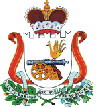 